Муниципальное бюджетное учреждение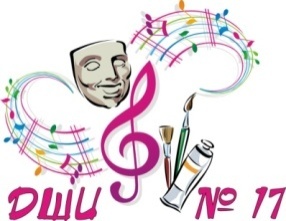 дополнительного образования«ДЕТСКАЯ ШКОЛА ИСКУССТВ № 17»городского округа Самара443079, г. Самара, ул. Гагарина, 58 , тел.(факс) 260-83-01e-mail:balashova_irina@inbox.ruАннотация к дополнительной общеобразовательной общеразвивающей программе в области изобразительного искусства  «Изобразительное искусство».Новизна дополнительной общеразвивающей общеобразовательной программы в области изобразительного искусства «Изобразительное искусство» заключается в ее модульности: 1 год обучения: 4 модуля 2 год обучения: 4 модуля3 год обучения: 4 модуля4 год обучения: 4 модуляЦель. Создать условия для художественного образования, эстетического воспитания, духовно-нравственного развития детей; выявить одаренных детей; сформировать у детей комплекса начальных знаний, умений и навыков в области художественного творчества.Задачи. Познакомить со способами лепки простейших форм и предметов; развить интерес к изобразительному искусству, образное мышление и воображение; сформировать знания об основах цветоведения; научить основам художественной грамоты. Возраст детей – от 6,6 до 13 лет. Прием обучающихся в 1-ый класс осуществляется с 6,6 до 9 лет.Срок реализации программы составляет 4 года.В рамках программы по учебному предмету «Изобразительное искусство» предусмотрен текущий контроль, промежуточная и итоговая аттестация.По завершению обучения учащиеся должны:  знать виды, жанры изобразительного искусства, основы цветоведения; уметь раскрывать образное решение в творческих работах; наблюдать предмет, анализировать его объем, пропорции; различать теплые и холодные цвета; знать определение композиции, ее значение в изобразительном искусстве; уметь работать с различными материалами.